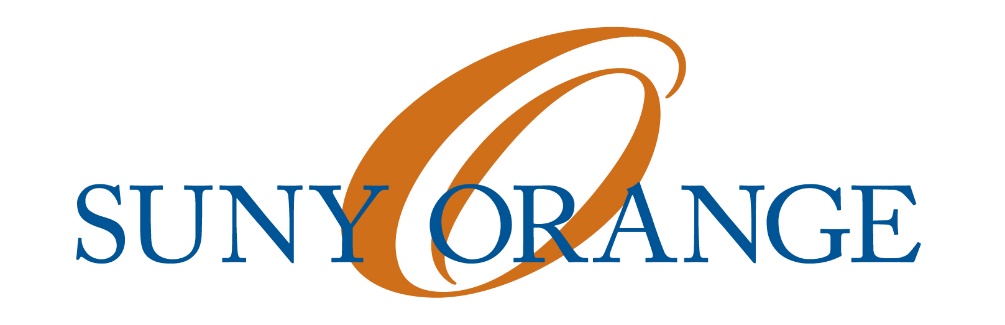                                      Newburgh Student Senate                                               October 1st, 2015 	     Meeting  Called  to Order at  11:07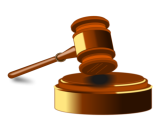   Attendance:  Zabrina Mercado, Monse Herrera, Zipphora Rutty, Jennifer Gutierrez, Gissel Ramirez, Gema Amador, Henry Castaneda Perlacios, Jarrett Blaize, and Steve Harpst. President’s Report:First official meeting:First off, congratulations to Gema Amador to taking on the role of transitional chair!Thanks to Steve Harpst the advisor of Middletown Senate, to fill in for Juan Carlos our Newburgh Senate advisor, for today. Much appreciation to you! You’re great!Statement from Harpst: “I’m very happy to meet each and every one of you. It’s very important for Middletown and Newburgh Senators to work together. Would love for the Senates to get together and do something fun, just so you guys can get to know each other as well. Nevertheless I’m glad to be here.”Completion Week Volunteers:October 5th [6 p.m. – 7 p.m.] – Reaching out to BOA.October 6th [11 a.m. – 12 p.m.] – Jarrett, Zipphora, Monse, and GisselOctober 7th [11 a.m. – 12 p.m.] – Henry.October 8th [12 p.m. – 1 p.m.] – Jarrett.Colt Night:It’s mandatory that at least 2 members from each club attend. It’s mandatory for all Senators to come.If all can Senators come? That’ll be great! Highly recommended.This event will be taking place on Friday, October 16, 2015, from 4-7pm.RSVP as soon as possible. The deadline to RSVP is October 14th, 3 p.m.The event will be held in the Fireplace Lounge at the Shepard Student Center.Nationally known speaker Joe Urbanski is going to be leading this semester's workshop.The focus is to teach club members the keys of being a leader. (Leadership training.)This opportunity is open to all interested club members.COLT night focuses on increasing your professionalism.Please, come dressed in business casual attire.Being disruptive during the presentation is completely unacceptable.Be respective to both the speaker and your fellow attendees.Anyone who is disruptive during the program will not receive credit for their attendance.Senates if you are involved in another club you must still be represented as a Senate.Dinner will be provided!ICC Meeting:Not mandatory for the Senators to come but it’ll be great if everyone could make it.If there are no clubs that show up to the ICC meeting, their budget gets frozen.There’ll be no penalty if there’s no member from each club. At least one representative but try your hardest if you could to come by and also represent. It’ll be held on October 5th, 2 p.m. in the Student Activities Meeting Room.There will be changes to the club policy when it comes to traveling and vouchers.For example, if business club wanted to go on a trip, you must get a signature from not only through Juan Carlos but through the AVP of the business department.Various areas of the college feels like they don’t know enough about what the clubs are doing; When they’re traveling or where they’re going and should know that information. Therefore if AVP sign off? They’ll know where the clubs are traveling.The challenge is that because SUNY Orange is a extended campus. There’s Newburgh and there’s Middletown. All the AVPs are located in Middletown. Budgets are coming late and club members want to plan a trip at a certain time, it prolongs the process.Steve Harpst (Advisor of Middletown Senate) suggest, “The easiest way to do it, is to contact the Secretary of the AVPs office because all 3 AVPs are in the same office in Middletown. Her name is Irene. If you contact her and send her saying that we need the AVP signature on the form, fax it to her, and ask if she should please fax it back to the Student Activities office, she could do it that way. For the travel. For the vouchers, it’s simpler, but also slightly similar.”Steve Harpst (Advisor of Middletown Senate) would love an evaluation of how the Senators may feel if the policy’s affected the club’s here each of us may know about and like for the senators to write an opinion on it. If this is a positive impact or negative, etc.Senators who are involved in other clubs please remind to check the club’s mailbox in the student activities meeting room in regards of changing the club policy.Lunch with Pete SosciaThere’s no specific date yet but a message will be sent out to him of an available time he could be able to have it. It could be set during a senate meeting on either October 22nd, October 29th, or November 5th. Pete Soscia is the AVP for the Newburgh Campus.There’s a very close relationship with both BOA and Senate. Helped the clubs with a lot of stuff. Advocated funds.He feels strongly that Senate should move their offices to the 5th floor.What was written was a resolution saying, how we feel that it’s very important that we stay in the student activities office. Not many people already know about Student Senate and if they do, they’re just getting to know us. In that case, if we move Student Senate, we’d be unavailable for the students.He was a little bit sadden by the letter, therefore he may bring that up during lunch in regards of where the office should be and so on.The belief is that he probably wants to warm up the new Senators. It’s a nice gesture, he wants to take us all out to lunch. Which is very nice.Meeting with the President of SUNY OrangeThis will probably be held during our Senate meeting.It’ll be a time to get to know her and to discuss any concerns she has or projects.When we meet her we’ll discuss about her going to a ICC meeting too.It’ll be great to have club officers or a representative from each club. Feel strongly that it should be a club officer if there’s no club officers available then yes, a representative would be nice.                     G.    Officer Meetings                            1.    This pertains to Vice President, Treasurer, Secretary, and promotions chair.                          2.     It mostly targets, those that are new to the club.                          3.     It’ll be once every 2 weeks.                          4.     To give understanding of what to do in each position, how you’re handling it, etc.                          5.     Mondays at 8:30 a.m. - Zipphora Rutty                          6.     Tuesdays at 8:30 a.m. - Jennifer Guteirrez and Gissel Ramirez.                          7.     Tuesdays at 11 a.m. - Monse Herrera. Vice President’s ReportCommittee Meetings:No dates were emailed to the Senators yet of when to come in yet.In Regards of Absence;                             1.    If you can not make it to a Senate meeting, always notify the President, Vice                                      President, and/or Newburgh Senate Advisor Juan Carlos.                                                    C. Creating a Committee about the Wired Coffee Bar:                             1.   There’ll be a discussion about the establishment of a student - run coffeehouse in the                                   former cafeteria site of Newburgh Campus. The ones that are joining in on that                                  committee is Gissel, Jarrett, and Zipphora with Monse. Treasurers Report                  A.  In Regards of Budget:                        1. So far have gotten 2 budgets. Nothing from the Nursing club yet. The other                                clubs are actually not active this semester. Therefore in total there will be only                               3 budgets. Business club, the Newburgh Criminal Justice club, and the Nursing club.                    B. Business Club Budget Agreement:                         1. The trip expense for the train is $1,221. The amount allocated was $800 because there’s                               a max now.                         2. There will be 22 people attending.                         3. The trip will be, “The United Nations Tour.”                         4. Trip will probably be held on December 18th. [ Motion to approve ] Gema Motioned of approval                                    Jarrett 2nd                                     5-0-0                    C. Club Social:                         1. The amount request is $308. The amount allocated is $308.                         2. Assurance, the amount oppressed is $400 dollars The amount allocated is $400 dollars.                   D. Thank You Gifts For Speakers For Panel Discussion:                        1. The amount request is $100 dollars. The amount allocated is $100.          Secretary’s Report                     A.  Comments On Our Great First Meeting:                           1. All of us are all very informative, listen very well, and is a pleasure for all of us to work                             together, and to get things accomplished. Promotions Chair                      A. Creating a Committee about a Senate Event:                           1. NSS President thinks that a Senate Event would be a great idea to show the students                                that all the Senators are pleasing and very welcoming. To introduce ourselves to get                                students involved while two more Senator positions are available.                         2. An idea would be like maybe a Game Day sponsored by Senate and this would                                    probably be the day to not dress too professional but semi-formal to give students the                               feel that we’re also students as well. Those who’ll be joining the committee is Zabrina,                                    Monse, Jarrett, and Henry.Advisor’s ReportDiscussion About Student Assembly:                             1. A student government of all the SUNY Campuses.                              2. It’s representatives from every campus, that meet once a semester.                              3. It’s a conference, a workshop, a network of opportunities for you, and a business                                   meeting.                             4. It discusses BOA’s issues and SUNY wide Issues.                             5. The conference is November 13th to the 15th.                             6. All the other information about this was sent to all of the senator’s owns email.                             7. If interested in attending please know by next meeting, if you could be able to go.                             8. It’s in Rochester, NY and will not cost you anything to go.        VII.    Open Forum                     A.   Attire:                            1. Remember to dress professionally during the student senate meetings.[ Motion to adjourn meeting ]Jarrett motioned to end the meetingMonse 2nd 7-0-0  Meeting Adjourned at 12:02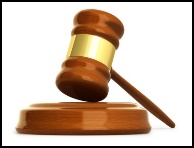 